О хлебе купеческом и рыбинской рыбеРыбинск  → ТутаевПрограмма тураДень 1: Рыбинск07.30 – Отправление автобуса от м. Алексеевская. В пути, вы не только узнаете об истории городов и сел по Ярославскому шоссе, но и примерите на себя роль купца или бурлака.13.30 – Прибытие в Рыбинск. Размещение в гостинице «Гостевой Дом».13:30 - Обед в кафе города с дегустацией пива Рыбинского пивзавода (бывший пивоваренный завод «Богемия» Ивана Ивановича Дурдина) и нескольких сортов вяленой рыбы Рыбинского водохранилища.14.30 – Тематическая экскурсия по городу «Рыбинск в истории российского предпринимательства»: история города тесно связана с великой русской рекой: родился и жил, рос и богател благодаря ей; строился лицом к ней; славился по всей матушке-Волге, как богатейший купеческий город! «Столица бурлаков», «город-купец» был возможностью для предприимчивых людей проявить свой талант на деле! Памятником их трудолюбию стал исторический центр - старый город с ансамблем богатых купеческих усадеб первой половины XIX века, торговыми рядами, зданиями двух хлебных бирж, Спасо-Преображенским собором, по праву называемым «красой Верхнего Поволжья». Удивительные истории их удач и разочарований, их взлетов и падений, Вы узнаете на пешеходной экскурсии по историческому центру.16.00  – Посещение историко-архитектурного и художественного музея-заповедника. Несколько разделов музея посвящены Волге и всему, что с ней связано: бурлакам и крючникам, кабестанам и туерам, и, конечно же, знаменитым на всю Волгу рыбинским купцам (исторический отдел).Интерактивная игра «О хлебе купеческом»: попробуйте ощутить себя в роли предприимчивых рыбинских купцов XIX века, которые, закупив несколько кораблей с хлебом в Самаре, спешат  в родной город, чтобы выгодно продать его на рыбинской бирже. Во время игры вы на собственном опыте поймёте, чем славен и опасен был путь по Волге от Самары до Рыбинска (опасные мели, лихая станица …). Но если удача не отвернется, Вы узнаете, каков мог быть барыш за удачно проведенный торговый сезон.Свободное время в центре города.День 2: Тутаевс 08:00 – Завтрак (шведский стол) в гостинице. Освобождение номеров (вещи  - в автобус).09:00 – Посещение музея-выставки с забавным названием"Рыбинские рыбы", в котором символ города представлен в различных произведениях искусства. На стенах уютного камерного помещения нашли пристанище десятки самых разнообразных рыб: от искусно расписанных внушительных деревянных до совсем малюсеньких глиняных, которые легко уместятся даже в детской ладошке. Посетив выставку-музей, Вы понаблюдаете за работой художника, примете участие в мастер-классе «Нарисуй и раскрась рыбу своей мечты», приобретете замечательный тематический сувенир.Заезд в небольшой магазин пивзавода, где можно приобрести свежее рыбинское пиво и вяленую рыбу Рыбинского водохранилища.11:00 – Отправление в Тутаев (бывший Романов-Борисоглебск, на правый берег; Рыбинск → Тутаев: 49 км).12.00 – Прибытие в Тутаев. Обзорная экскурсия:На Борисоглебской стороне древнего города возвышается величественный храм XVII века – Воскресенский собор. Возведенный в традициях ярославского храмового зодчества, он впечатляет гармонией монументальных объемов с обильным узорочьем стен и благолепием внутреннего убранства. Экскурсия по фрескам Воскресенского собора. Обзор левого берега со смотровой площадки, откуда открывается великолепный вид на храмы левобережной части города (бывший Романов).14:00 - Экскурсия в Музей "Дом купца Вагина". Особняк полностью сохранил планировку 19 века: на 1 этаже - купеческая лавка, знакомящая посетителей  с основным занятием купцов – торговлей, на втором этаже – жилые покои, наполненные мебелью и предметами, рассказывающими об образе жизни местного купечества, их самобытности, обычаях, моде, манерах и играх того времени.15:30 - Обед в ресторане города.16:30 – Отправление в Москву.21:30 – Ориентировочное время прибытия в Москву (м. ВДНХ). Дополнительная информацияВнимание! Обязательно ознакомьтесь с правилами страхования! Для данного тура оформляется группой страховой полис, во время путешествия полис находится у сопровождающего тур. группы. Туроператор сотрудничает с СК "Центральное Страховое Общество" и оставляет за собой право замены данной СК на любую другую с аналогичным пакетом услуг для каждого конкретного тура.Важно! Обращаем Ваше внимание, что транспортное обслуживание по программе может осуществляться следующими видами автотранспорта: автобус, микроавтобус, минивэн, автомобиль и другое (в зависимости от количества пассажиров). Рассадка, предоставленная при бронировании, может носить условный характер. В случае если представленная рассадка не совпадает с тем типом автотранспортного средства, которое будет осуществлять перевозку на маршруте, то Туроператор заблаговременно информирует заказчиков в личной переписке по заказам о замене. Заказчик в свою очередь подтверждает или не подтверждает в ответном сообщении свое согласие на изменения.* Обращаем Ваше внимание на то, что Туроператор оставляет за собой право изменять последовательность экскурсионной программы. Также Туроператор имеет право заменить пункты программы на равнозначные при условии заблаговременного информирования туристов.Ближайшие даты тураПраво на предоставление льготы имеют школьники/студенты/пенсионерыВ стоимость тура включены*:Размещение в номерах с удобствами (1-2-3 местные номера);Питание по программе (1 завтрак, 2 обеда);Экскурсии по программе;Проезд на автобусе;Услуги сопровождающего на маршруте;Страхование от несчастного случая;Проезд на автобусе;* в соответствии с программой тураВ стоимость тура не входит:Информация по размещению: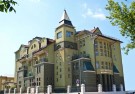 «Гостевой дом» — современный, уютный отель. К услугам гостей - комфортабельные номера, ресторан, конференц-зал, банкетный зал, автостоянка (с возможностью размещения автобусов), сауна с бассейном, бильярд, центр красоты (солярий, парикмахерская), прачечная.«Гостевой дом» расположен в центре города, на границе новых микрорайонов и исторической застройки, таким образом, с одной стороны гостиница находится в нескольких минутах от исторической части города, в непосредственной близости от культурных и туристических достопримечательностей, с другой — в пяти минутах от железнодорожного вокзала.Важно! Женское и мужское подселение для одиночных туристов на гарантии без доплат.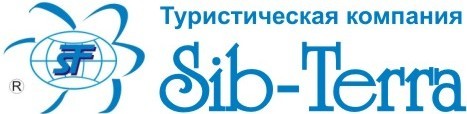 Россия, 650066, г. Кемерово,пр. Октябрьский, 4 а, оф. 207,телефон: 8-909-515-67-67,тел./факс: (38-42) 755-755,e-mail: info.sib-terra@mail.ru;сайт: http://www.sib-terra.ruОтправлениеЦена руб.
(полная / льготная)25.03- 26.03.20177800 / 780015.04- 16.04.20177800 / 78001-местное размещение (по желанию под запрос в ЛК)1500 руб.